          International Majorette Championship                              VII. ZAGREB CHRISTMAS OPEN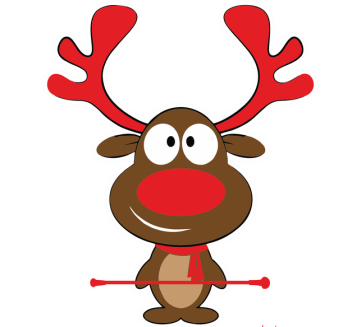                                          Zagreb-CROATIA/08.12.2019.                                      ACCOMODATION                                    APPLICATION FORM         E-mail: zagreb.christmas.open@gmail.com DEADLINE 15.11.2019.-payment of 30% to 15. 11. 2019. /ALL -01. 12.2019.                                                                                                                                                                                                                                                                                                                                                                                                                      ACCOMODATION:Date:_____________________                                                          ______________________                                                                                                                             Signature:     COUNTRY:TOWN:CLUB/DIVISION:CONTACT PERSON:ADRESS:MOB:E-MAIL:DATE:Hotel for accomodation-number: /1,2,3,4, 5 ,6 7...../NUMBERPERSON FORACCOMODATION:TOTAL:07.-08.12.2019.08.-09.12.2019.09.-10.12.2019.ALL: